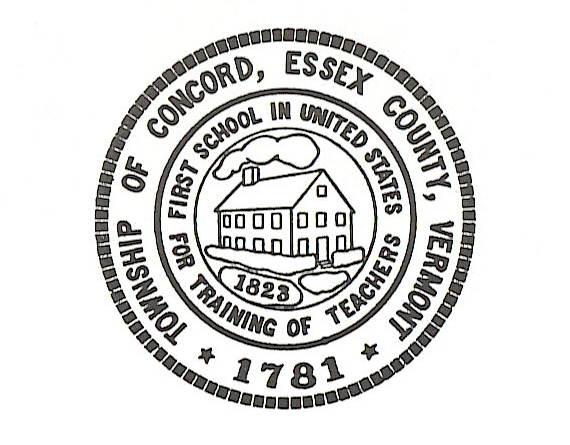 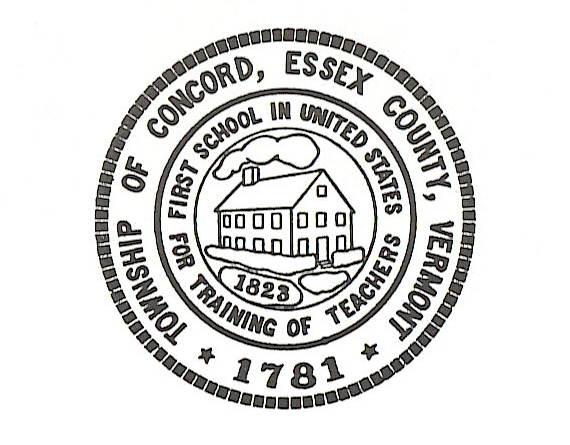 Concord Selectboard Special Budget Meeting MinutesTuesday, November 14. 2023 @ 6:00pmMunicipal Building                                                                   Unofficial CopySelectboard                                          Selectboard Admin. Asst.                CALEXBill Humphrey-Chairman                     Susan LaMadeleine                            Michael WrightChris Fournier-Vice-ChairmanGeorge Morehouse                               Town Treasurer                                Fire DepartmentShannon Chapman                               Audra Girouard                                   Richard Fisher-ChiefDenis LaMadeleineCall to OrderBill H. called the meeting to order at 6:00pm.Approval of AgendaChris F. made a motion to approve the agenda.  Denis L. 2nd.  Motion passed 5-0.Budget Work SessionCALEX LetterMichael W. informed the Board of the increase in services for the upcoming year by using a $45.00 per capita.Assessor ContractChris F. made a motion to accept the three year contract and to authorize Bill H. to sign the contract.Denis L. 2nd.  Motion passed 5-0.UM/UIM Coverage Direction FormCoverage was discussed with the Board concerning increasing the policy to $10,000,000.00 per occurrence from $250,000.00 per occurrence.Chris F. made a motion to accept the $10,000,000.00 upgrade and to authorize Bill H. to sign via docusign.  George M. 2nd.  Motion passed 5-0.Susan L. will forward the docusign information to Bill H.Health InsuranceHealth Insurance and Health Equity were reviewed by the Board.Chris F. made a motion to keep the Blue Cross Blue Shield Platinum Plan and for the Town’s portion to remain at 87.5% as well as the Town portion of the Heath Equity to remain at 87.5%.George 2nd.  Motion passed 4-0.  Denis L. abstained. Budget worksheets were reviewed and discussed.Executive Session—NoneNext Budget Meeting will be held on November 28th.RecessGeorge M. made a motion to recess at 7:50pm.  Denis L. 2nd.  Motion passed 5-0.                              Concord Selectboard Special Budget Meeting MinutesTuesday, November 28, 2023 @ 6:00pmMunicipal Building Selectboard                                           Selectboard Admin. Asst.              Bill Humphrey-Chairman                      Susan LaMadeleine                          Chris Fournier-Vice-ChairmanGeorge Morehouse-AbsentShannon ChapmanDenis LaMadeine-AbsentCall to OrderBill H. Called the meeting to order at 6:08pmApproval of AgendaChris F. made a motion to accept the agenda. Shannon C. 2nd.  Motion passed 3-0.Budget Work Session Chris F. made a motion to give a 3.5% raise to all Town Employees.  Shannon C. 2nd.  Motion passed 3-0.Chris F. made a motion to give the full time employees a $100.00 gift certificate and the part time employees a $50.00 gift certificate for Christmas.  Shannon C. 2nd.  Motion passed 3-0.Susan L. will contact Everett McCarty for a mowing quote for the Concord Village Cemetery.Susan L. will contact Beth Cliché-Librarian to see how many people use the Library.Susan L. will contact Eileen Wilson-Library Trustee-Chair and invite her to the next Budget Meeting.Next Budget Meeting will be on December 12th, 2023 at 5:00pm.Executive SessionIf discussion warrants, and the Board so votes, some items may be held in Executive Session.RecessChris F. made a motion to recess at 7:16pm.  Shannon C. 2nd.  Motion passed 3-0.Concord Selectboard Special Budget Meeting MinutesTuesday, December 12, 2023 @ 5:00pmMunicipal BuildingSelectboard                                        Selectboard Admin. Asst.           Library TrusteesBill Humphrey-Chairman                   Susan LaMadeleine                       Eileen WilsonChris Fournier-Vice-Chairman                                                                 Nancy LaPotinGeorge Morehouse                                                                                    Tonya BrownShannon Chapman                                                                                     Jill Abetti                                                                                  Denis LaMadeleineCall to OrderChris F. called the meeting to order at 6:00pmApproval of AgendaDenis L. made a motion to approve the agenda.  Shannon C. 2nd.  Motion passed 4-0.Budget Work SessionDiscuss concerning the Library Budget were discussed.  Susan L. will speak with Travis Hale concerning the installation of the new Library Sign.The Board also requested that a separate section for the Cemetery be created for the Budget.The Board requested that the Road Commission-Dane Thorgalsen, attend the next Budget Meeting.Next Budget Meeting will be held on January 9th, 2024 at 5:00pm.Executive Session:  If discussion warrants, and the Board so votes, some items may be held in Executive Session.Recess or AdjournDenis L. made a motion to recess at 6:05pm.  Shannon C. 2nd.  Motion passed 5-0.Concord Selectboard Special Budget Meeting MinutesTuesday, January 9, 2024 @ 5:00pmMunicipal BuildingSelectboard                                        Selectboard Admin. Asst.           Road CommissionerBill Humphrey-Chairman                   Susan LaMadeleine                       Dane ThorgalsenChris Fournier-Vice-Chairman                                                                 George Morehouse                                                                                    Shannon Chapman                                                                                                                                                                      Denis LaMadeleineCall to OrderBill H. called the meeting to order at 5:03pmApproval of AgendaChris F. made a motion to approve the agenda.  Denis L. 2nd. Motion passed 5-0.Budget Work SessionDane T. discussed the Town Garage Budget with the Board.  Other items were also discussed concerning Budget items.The Child Care Contribution was discussed with the Board.  Consensus of the Board to pay the full amount of the contribution for the Town.The Informational Meeting date was set for March 2, 2024 at 10:00am at the Concord Town Hall.The Board requested that the Town Treasurer attend the next Budget Meeting.The due date to have the Town Warning to the Town Clerk is February 1, 2024.Next Budget Meeting will be on January 23, 2024 at 5pm.Executive Session:  If discussion warrants, and the Board so votes, some items may be held in Executive Session.Recess or AdjournChris F. made a motion to recess at 6:00pm.  Shannon C. 2nd.  Motion passed 5-0.Concord Selectboard Special Budget Meeting MinutesTuesday, January 23, 2024 @ 5:00pmMunicipal BuildingSelectboard                                        Selectboard Admin. Asst.           Town TreasurerBill Humphrey-Chairman                   Susan LaMadeleine                       Audra GirouardChris Fournier-Vice-Chairman                                                                 George Morehouse                                                                                    Shannon Chapman                                                                                                                                                                      Denis LaMadeleineCall to OrderBill H. called the meeting to order at 5:00pmApproval of AgendaChris F. made a motion to approve the Agenda.  Denis L. 2nd.  Motion passed 5-0.Budget Work SessionAudra G. discussed the accounts and Budget with the BoardRecess or AdjournDenis L. made a motion to recess at 6:00pm.  Chris F. 2nd.  Motion passed 5-0.Next Budget Meeting will be held on January 30, 2024 at 5:00pm at the Municipal BuildingConcord Selectboard Special Budget Meeting MinutesTuesday, January 30, 2024 @ 5:00pmMunicipal BuildingSelectboard                                        Selectboard Admin. Asst.           Bill Humphrey-Chairman                   Susan LaMadeleine                       Chris Fournier-Vice-Chairman                                                                 George Morehouse                                                                                    Shannon Chapman                                                                                                                                                                      Denis LaMadeleineCall to OrderBill H. called the meeting to order at 5:05pmApproval of AgendaChris F. made a motion to approve the agenda.  Denis L. 2nd.  Motion passed 5-0.Budget Work SessionThe Budget and Town Warning were discussed.Shannon C. made a motion to accept the FY2025 in the amount of $1,553,690.00 which $1,201,890.00 shall be raised by taxes.  George M. 2nd.  Motion passed 5-0.Chris F. made a motion to Adopt and Approve the 2024 Annual Town Meeting Warning.  Shannon C.  2nd. Motion passed 5-0.Recess or AdjournDenis L. made a motion to Adjourn at 5:35pm.  Chris F. 2nd.  Motion passed 5-0.Respectfully Submitted,________________________                                          _______________________Bill Humphrey-Chairman                                                 Shannon Chapman________________________                                          _______________________Chris Fournier-Vice Chairman                                         Denis LaMadeleine________________________George Morehouse